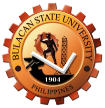 COMPLIANCE CHECKLIST FOR USE OF VEHICLENAME OF COLLEGE/OFFICE: ________________________________     No. of Passengers: ________ (at least 7 pax for mini bus/ 3 pax for van)NATURE OF ACTIVITY:	Seminar/Workshop/Convention 	Meeting with other government agency		Extension Program	Site Inspection			Competition	Post-qualification		RemittanceProcurement/Transportation of heavy equipment/supply	Other Conditions:When time is of the essence such as submission of reportsWhen transportation is not easily accessibleOthers: ________________________________________________DESTINATION: ___________________________________________________________INCLUSIVE DATE/S AND TIME: _______________CONTACT NO.: _________________REQUIREMENTS:Approved Travel Order of Faculty Member/Personnel          Approved Compliance Checklist for Local Off-Campus Extra Curricular Activities of StudentsApproved Letter / Invitation / Certificate of Endorsement (Student Events and Student Activities)	NOTE: At least one (1) of the listed requirements must be submitted not later than three (3) days prior to the date of the activity to ensure the availability of vehicles and approval of vehicles.Submitted by:			Checked and received by:___________________________  	___________________________                 Requestor	                                     Clerk        (Signature over Printed Name)	                        (Signature over Printed Name)                       							BulSU-OP-CAO-03F1Revision: 0COMPLIANCE CHECKLIST FOR USE OF VEHICLENAME OF COLLEGE/OFFICE: ________________________________     No. of Passengers: ________ (at least 7 pax for mini bus/ 3 pax for van)NATURE OF ACTIVITY:	Seminar/Workshop/Convention 	Meeting with other government agency		Extension Program	Site Inspection			Competition	Post-qualification		RemittanceProcurement/Transportation of heavy equipment/supply	Other Conditions:When time is of the essence such as submission of reportsWhen transportation is not easily accessibleOthers: ________________________________________________DESTINATION: ___________________________________________________________INCLUSIVE DATE/S AND TIME: _______________CONTACT NO.: _________________REQUIREMENTS:Approved Travel Order of Faculty Member/Personnel          Approved Compliance Checklist for Local Off-Campus Extra Curricular Activities of StudentsApproved Letter / Invitation / Certificate of Endorsement (Student Events and Student Activities)	NOTE: At least one (1) of the listed requirements must be submitted not later than three (3) days prior to the date of the activity to ensure the availability of vehicles and approval of vehicles.Submitted by:			Checked and received by:___________________________  	___________________________                 Requestor	                                     Clerk        (Signature over Printed Name)	                        (Signature over Printed Name)                       							BulSU-OP-CAO-03F1Revision: 0COMPLIANCE CHECKLIST FOR USE OF VEHICLENAME OF COLLEGE/OFFICE: ________________________________     No. of Passengers: ________ (at least 7 pax for mini bus/ 3 pax for van)NATURE OF ACTIVITY:	Seminar/Workshop/Convention	Meeting with other government agency		Extension Program	Site Inspection			Competition	Post-qualification		RemittanceProcurement/Transportation of heavy equipment/supply	Other Conditions:When time is of the essence such as submission of reportsWhen transportation is not easily accessibleOthers: ________________________________________________DESTINATION: ___________________________________________________________INCLUSIVE DATE/S AND TIME: _______________CONTACT NO.: _________________REQUIREMENTS:Approved Travel Order of Faculty Member/Personnel          Approved Compliance Checklist for Local Off-Campus Extra Curricular Activities of StudentsApproved Letter / Invitation	NOTE: At least one (1) of the listed requirements must be submitted not later than three (3) days prior to the date of the activity to ensure the availability of vehicles and approval of vehicles.Submitted by:			Checked and received by:___________________________  	___________________________                 Requestor	                                     Clerk        (Signature over Printed Name)	                        (Signature over Printed Name)                       							BulSU-OP-CAO-03F1Revision: 0COMPLIANCE CHECKLIST FOR USE OF VEHICLENAME OF COLLEGE/OFFICE: ________________________________     No. of Passengers: ________ (at least 7 pax for mini bus/ 3 pax for van)NATURE OF ACTIVITY:	Seminar/Workshop/Convention 	Meeting with other government agency		Extension Program	Site Inspection			Competition	Post-qualification		RemittanceProcurement/Transportation of heavy equipment/supply	Other Conditions:When time is of the essence such as submission of reportsWhen transportation is not easily accessibleOthers: ________________________________________________DESTINATION: ___________________________________________________________INCLUSIVE DATE/S AND TIME: _______________CONTACT NO.: _________________REQUIREMENTS:Approved Travel Order of Faculty Member/Personnel          Approved Compliance Checklist for Local Off-Campus Extra Curricular Activities of StudentsApproved Letter / Invitation / Certificate of Endorsement (Student Events and Student Activities)	NOTE: At least one (1) of the listed requirements must be submitted not later than three (3) days prior to the date of the activity to ensure the availability of vehicles and approval of vehicles.Submitted by:			Checked and received by:___________________________  	___________________________                 Requestor	                                     Clerk        (Signature over Printed Name)	                        (Signature over Printed Name)                       							BulSU-OP-CAO-03F1Revision: 0